+FEDERATION ALGERIENNE  DE  FOOTBALL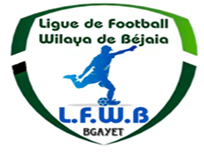 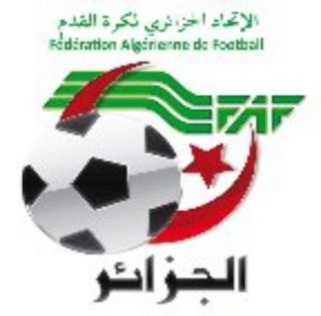 LIGUE DE  FOOTBALL  DE  LA  WILAYA  DE  BEJAIACité DES FRERES BOURENINE  BEJAIATel ( fax) 034 125 465                                                       Mail : liguefootballbejaia@gmail.comCOURRIER : ARRIVEEA - FAF / LNF / LFF/LRFA / LNF-S :LNFF : Programme des rencontres (séniors – jeunes).B- D.J.S :Réunions de préparation rencontres ligue II « MOB et JSMB ».PV des réunions de préparation des rencontres ligue II.C- CLUBS :ARBB : Changement de programmation. Noté.SSSA à Mr le Président de la LRFA : A/S programmation des rencontres (jeunes). Pour information.                      FET : Demande de report des rencontres journées du 25 et 26 mars 2022. Noté.Organisation d’un tournoi national des écoles U13.Invitation à la cérémonie d’ouverture.JSBA : Rapport A/S de l’arbitre de la rencontre JSBA/FET (séniors). Noté.OST : Rapport A/S décision prise rencontre CRBAR/OST (U19). Noté.D –DIVERSMr  BOUZEKRI Faouzi (Arbitre) : Justification d’absence « Raisons professionnelles ». Noté.Mr  BOUZIDI Sofiane (Arbitre) : mise en disponibilité journée du Mardi 15/03/2022 (raisons familiales). Noté.P/APC Barbacha : Organisation des festivités du 19 Mars 2022 au  stade de barbacha.TS Biskra invitation du club AS Bouhamza au tournoi U13 (pour information). Noté.LIGUE DE FOOT BALL DE LA WILAYA DE BEJAIA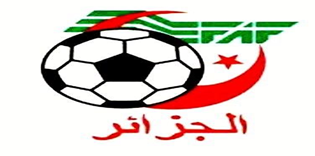 رابطة كرة القدم لولاية بجاية
DIRECTION TECHNIQUE DE WILAYA D’ARBITRAGEREUNION DU 17/03/2022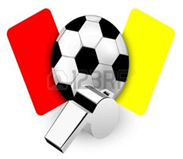 
Membres présents :Mr BOUZELMADEN   MOHAMED    PRESIDENT DTWA.Mr YAHI                   OMAR             P/C FORMATION.Mr MESSAOUDI        AISSA            MEMBRE.Mr BOUZERAR         AHMED          MEMBRE.Mr IDIRENE             ZAHIR             MEMBRE.Melle TOUATI          HASSIBA         SECRETAIRE.COURRIER ARIVEEASSOCIATIONS ET CLUBS :JSBA : Rapport A/S rencontre JSBA/FET.MISE EN DISPONIBILITE :Mr BOUZIDI SOFIANE mardi le 15 mars 2022.Mr BAYMOUT BILAL 18 et 19 mars 2022.DESIGNATIONDésignation des arbitres pour le 18 et 19 mars 2022.AUDIANCE•	ARBITRESMr HADDAD CHERIF le 13 mars 2022.Mr SIDANE FATAH le 17 mars 2022.Cours de Formation :Thèmes : La loi « 06 » -  Autres arbitres..Débat DiversDIRECTION ADMINISTRATION ET FINANCESREUNION DU  16-03-2022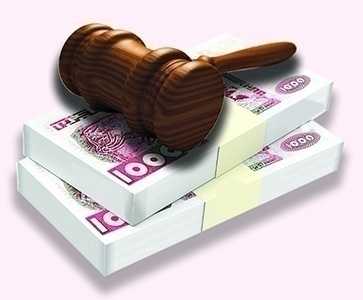 Membres présents : ABDELFETTAH       DAF      IDIRENE                 Membre      DJOUDER               SG      Ordre du jour :  Recouvrement des amendes parues au BO N° 15.Rappel Article 133 : Amendes Les amendes infligées à un club doivent être réglées dans un délai de trente (30) jours à compter de la date de notification. Passé le délai de trente (30) jours et après une dernière mise en demeure pour paiement sous huitaine, la ligue défalquera un (01) point par mois de retard à l’équipe seniors du club fautif. NOTE    AUX   CLUBSConformément aux dispositions de l’article 133 des RG relatif aux amendes, les Clubs concernés sont tenus de s’acquitter des montants indiqués ci-dessous au plus tard le Jeudi 14 Avril 2022 à 16 heure, soit en espèces soit par versement bancaire au compte B. E. A  N° : 00200040400425009397.      Après versement, il y a lieu d’adresser à la Ligue la copie du bordereau de      Versement bancaire.		ETAT RECAPITULATIF DES AMENDES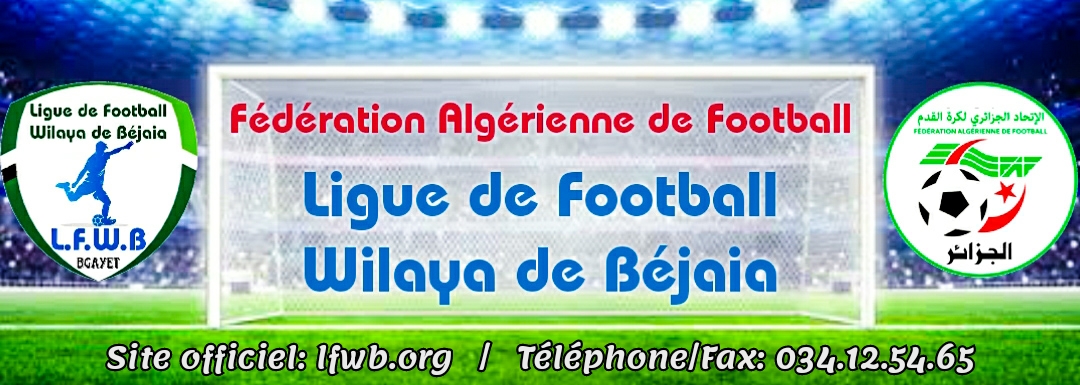 LIGUE DE FOOTBALL DE LA WILAYA DE BEJAIACOMMISSION JURIDICTIONNELLE DE DISCIPLINESéance du 14.03.2022 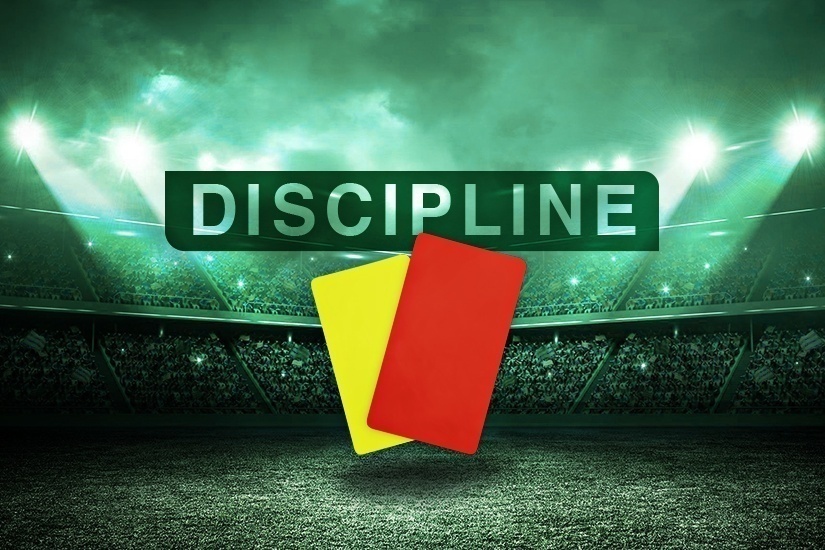 Membres présents :Melle   FRISSOU       NADIA         JURISTEMr      MEZIANE      KARIM        SecrétaireMr.     DJOUDER       MADJID      S/GENERALOrdre du jour :   Traitements des Affaires Disciplinaires.Groupe «  HONNEUR » :Affaire n°146 : Rencontre « JSBA - FET » 11.03.2022TOUATI                SOFIANE                   lic n° 060517  « JSBA » 01 match de suspension ferme pour cumul d’avertissements (ART.103)HOUACINE        AIMED-EDDINE       lic n° 060511  « FET » Avertissement CASAprès lecture de la feuille de match et suite à l’examen des pièces versées au dossier Après lecture des rapports des officiels de la rencontre (arbitre et délégué), signalant l’agression de l’arbitre directeur  par le joueur de l’équipe JSBA, en l’occurrence Mr : TOUATI  SOFIANE  lic n° 060517 aux 54 minutes de jeu provoquant l’arrêt définitif de la rencontre, alors que le score était de (01) but à zéro (00) au profit du club FET.Vu le certificat médical de 06 jours d’incapacité délivré par un médecin légiste au profit de l’arbitre directeur.Par ces motifs la commission décide :TOUATI        SOFIANE       lic n° 060517   «  JSBA   » – DEUX (02) ANS de suspension fermes pour voie de fait envers officiel de match (arbitre directeur) + amende de 15 000 DA (Article 114  RG AMATEUR alinéa 2).Match perdu par pénalité à l’équipe de la JSBA au profit de celle du FET sur le score (03) buts à zéro (00).Affaire n°147 : Rencontre « CRBAR  - CRBSET »   11.03.2022      ZERKOUK       FATEH     lic n° 060135   « CRBAR » Avertissement JD Affaire n°148 : Rencontre « JSIO- RCIA »  11.03.2022OUDDANE       AMENAY         lic n° 060200    « JSIO » Avertissement CAS SADJI             SALIM            lic n° 060191    «JSIO » Avertissement JDAHTOUTE       SOFIANE        lic n° 060612  « RCIA » Avertissement JDAffaire n°149 : Rencontre «ARBB –OMC» 11.03.2022AITAMARA       MOHAMED                lic n° 060313    « ARBB  » Avertissement JDBOUNCER         MASSINISSA              lic n° 060259     « ARBB » Avertissement CASMOULEKAF       MOUSSA                    lic n° 060626    « OMC  » Avertissement JDBOUSBA            LYES                            lic n° 060168     « OMC » Avertissement CASAffaire n°150 : Rencontre « ASOG - NCB »  11.03.2022AYADI                 RAMZI                   lic n° 060700    « ASOG » Avertissement CASMEKHAZNI       SOFIANE              lic n° 060158    «NCB » Avertissement CASCHILLA              SOFIANE              lic n° 060249   « NCB » Avertissement CASZERKAK             KOUSSAILLA       lic n° 060165   « NCB » Avertissement JDGroupe « PRE/ HONNEUR » : Affaire n°151 : Rencontre « OCA - USBM » Du 11.03.2022 HARZOUZ              MASSINISSA        lic n° 060515   « OCA »   Avertissement AJIHDENE                  FOUZI                    lic n° 060504  «  OCA »  Avertissement AJMEZOUANI       MOKHTAR                lic n° 060549  «  OCA »  Avertissement JD KRIMOU                  HOCINE               lic n° 060500   « OCA »   Avertissement JDBENAMARA           SEDDIK                 lic n° 060404  «  USBM »  Avertissement AJ  Affaire n°152 : Rencontre « SRBT - ESTW » Du 11.03.2022   LOUHID                   AYMEN                    lic n° 060368      « SRBT » Avertissement JDKEKOUCHE             ABDESSALAM         lic n° 060485      « ESTW  » Avertissement CASBOUHARA               ADEL                         lic n° 060482       « ESTW»  » (01) match de suspension ferme + 1.000DA d’amende pour contestation de décision (ART.101)DEHAS                     NAMIR                      lic n°  060513      « ESTW»  Avertissement CASBOUFADENE          YANISESSAID           lic n°  060481      « ESTW»  Avertissement CASAffaire n°153 : Rencontre « JSC – OST» Du 12.01.2022    AMIMER         AMAZIGH                     lic n° 060666   « JSC » Avertissement JDBELADJAF        TARIK                            lic n°  060662   « JSC»  Avertissement JDACHIOU            MOHAND ARAB         lic n° 060680   « OST » Avertissement CASAffaire n°154 : Rencontre « JSB - CSATT » Du 12.03.2022   YAHIAOUI          BADR-EDDINE          lic n° 060575    « JSB » Avertissement  JDCHERIET              FERHAT                     lic n°  060675   « JSB »  Avertissement  JDAZEGGAGH         YANIS                        lic n°  060648   « JSB »  Avertissement  JDKETTOU               MUSTAPHA             lic n°  060385   « CSATT »  Avertissement  JDREMINI                TAHAR                      lic n° 060378    « CSATT » Avertissement  CASAffaire n°155 : Rencontre « CRM - IRBB » Du 12.03.2022   HASSAINI                SALEM                     lic n° 060043    « CRM » Avertissement  CASALLOUACHE           LAID                         lic n°  060012   « CRM »  Avertissement  CASBENHAMLA            DJALAL                    lic n°  060427   « IRBB »  Avertissement  CASBOUBZZOU             BELKACEM             lic n°  060431   « IRBB »  Avertissement  JDGroupe  JEUNESU19Affaire n°156 : Rencontre U19 « AST  - JSM» Du 11.03.2022BENMAOUCHE        SMAIL              lic n° 061300      «  AST  »  Avertissement AJ    	Affaire n°157 : Rencontre U19 « JSB - JSIO» Du 11.03.2022BENLALA                  RAYANE                 lic n° 061506     «  JSB  »  Avertissement CAS    DJABRI                      ISLAM                     lic n° 061371    « JSIO » Avertissement  CASAffaire n°158: Rencontre U19 « SRBT- FET» Du 12.03.2022FEDALI          HOCINE                 lic n° 061211    «  FET  »  (01) match de suspension ferme pour cumul d’avertissements (ART.90-RG DES JEUNES). BERKANE       ZOUBIR                lic n° 061095    « SRBT » Avertissement  AJAIT SAID          RAYANE              lic n° 061522     « FET » Avertissement  AJADJAOUT        MOHAND           lic n° 061256     « FET » Avertissement  AJAffaire n°159: Rencontre U19 « IRBBH- OST» Du 12.03.2022ZAIDI                   MOULOUD          lic n° 061040    «  OST  »  (01) match de suspension ferme pour cumul d’avertissements (ART.90-RG DES JEUNES). NAIT AMARA       LAMINE     (ENTRAINEUR)        lic n° 062065   « OST » Avertissement pour contestation de décision + 1.000 DA d’amende. SEKHRIOU           M/AMINE           lic n° 061134     « IRBBH » Avertissement  CASAffaire n°160 : Rencontre U19 « ARBB - JSBA» Du 12.03.2022ZERKAF                   REDHA                      lic n° 061073    «ARBB »  Avertissement CAS FERHOUNE            NAIM                        lic n° 061528    « ARBB » Avertissement  JDAffaire n°161 : Rencontre U19 « CRM- JSC» Du 12.03.2022BELAID                   HICHAM                      lic n° 061072   «CRM »  Avertissement CAS MERADI                  SAMIR                         lic n° 061108    « CRM » Avertissement  CAS MESSAILI              MD/ TAHAR              lic n° 061159    «  JSC  »  (01) match de suspension ferme pour cumul d’avertissements (ART.90-RG DES JEUNES). Affaire n°162 : Rencontre U19 « CSATT- ASOG» Du 11.03.2022HADJOUT               AMINE                         lic n° 061319   «CSATT »  Avertissement JDDENDOUNE             RAYANE                    lic n° 061349  « ASOG » Avertissement  CASU17Affaire n°163 : Rencontre U17 « RCIA - USBM» Du 12.03.2022SAADI                       AYMANE                lic n° 062401    «  RCIA »  Avertissement JD    GALLOU                   MOHAMED            lic n° 062398     « RCIA » Avertissement  CASSKANDER                MEROUANE            lic n° 062123    «  USBM  »  Avertissement JD   AROUM                   Ab/NOUR                lic n° 062131     « USBM » Avertissement  CASMIHOUBI                  WASSIM                 lic n° 063113      « USBM » Avertissement  CASAffaire n°164 : Rencontre U17 « JSB - JSIO» Du 11.03.2022BOUDJEMA              MEHDI                    lic n° 062656     «  JSB  »  Avertissement CAS    YAZLI                          RAYANE                 lic n° 063182     « JSIO » Avertissement  CASMESSAOUDI             MOHAND              lic n° 062488     «  JSIO  »  Avertissement CAS    BENSEGHIR               NOUREDINE         lic n° 062445      « JSIO » Avertissement  CASSERTI                           SALAH                  lic n° 063179      « JSIO » Avertissement  CASLIGUE DE FOOTBALL DE LA WILAYA DE BEJAIACOMMISSION JURIDICTIONNELLE DE DISCIPLINESéance du 16.03.2022 Membres présents :Melle   FRISSOU       NADIA         JURISTEMr      MEZIANE      KARIM        SecrétaireMr.     DJOUDER       MADJID      S/GENERALOrdre du jour :   Traitements des Affaires Disciplinaires.Division «  HONNEUR » :Affaire n°165 : Rencontre «OMC -CRBAR » MARDI- 15.03.2022BENHAMA    WALID                         lic n° 060061     «OMC   » Avertissement JDBOUCHERIT   HICHAM                     lic n° 060053    «  OMC  »  Avertissement CAS        BEZTOUH       DOMANE                   lic n° 060058    « OMC    » Avertissement CASKERROUCHE  ZINEDINE                    lic n° 060139    «CRBAR  » (01) match de suspension ferme + 1.000DA d’amende pour contestation de décision (ART.101)Affaire n°166 : Rencontre «JSM  -ARBB » MARDI-15.03.2022KAKOUCHE             ADEL                 lic n° 060232      «  JSM   » Avertissement CASADDAD                    AMIR                 lic n° 060223     «  JSM    »  Avertissement JD     ZAIDI                        ALI                     lic n° 060709      «  ARBB  » Avertissement CASKHEBAT                  SAMIR                lic n° 060 706     « ARBB    » Avertissement JDAffaire n°167 : Rencontre «FET -ASOG  » MARDI-15.03.2022MENOUAR              KHALED           lic n° 060111       «FET» Avertissement CASBARBARI                  AIMANE          lic n° 060122        « FET »  Avertissement JD     Affaire n°168 : Rencontre «RCIA  - CRBA» MARDI-15.03.2022BENHAMOUCHE   MESSAOUD            lic n° 060211    « RCIA   » Avertissement CAS HADOUCHE           KHALED                   lic n° 060 104    « RCIA   »  Avertissement CAS                ETAT RECAPITULATIF DES AFFAIRES   DISCIPLINAIRES TRAITEESJournées du 11, 12 ET 15.03.2022DIRECTION DES COMPETITIONSDIRECTION DES COMPETITIONSHONNEURPROGRAMMATION  16° JOURNEEVENDREDI 18 MARS 2022SAMEDI 19 MARS 2022**********************************PRE-HONNEURPROGRAMMATION  11° JOURNEEVENDREDI 18 MARS 2022SAMEDI 19 MARS 2022*********************************JEUNES GROUPE « 1 »PROGRAMMATION 06° JOURNEE VENDREDI 18 MARS 2022SAMEDI 19 MARS 2022**********************************JEUNES GROUPE « 2 »PROGRAMMATION 06° JOURNEE VENDREDI 18 MARS 2022**********************************JEUNES GROUPE « 3 »PROGRAMMATION 06° JOURNEE VENDREDI 18 MARS 2022SAMEDI 19 MARS 2022**********************************JEUNES GROUPE « A »PROGRAMMATION 06° JOURNEE VENDREDI 18 MARS 2022SAMEDI 19 MARS 2022**********************************JEUNES GROUPE « B »PROGRAMMATION 07° JOURNEEVENDREDI 18 MARS 2022 SAMEDI 19 MARS 2022**********************************JEUNES GROUPE « C »PROGRAMMATION 06° JOURNEE VENDREDI 18 MARS 2022SAMEDI 19 MARS 2022*********************************JEUNES GROUPE « D »PROGRAMMATION 07° JOURNEEVENDREDI 18 MARS 2022SAMEDI 19 MARS 2022**********************************SOUS TOUTES RESERVES DE CHANGEMENT.DIVISION HONNEURCLASSEMENT 15° JOURNEESOUS TOUTES RESERVES.DIVISION PRE-HONNEURCLASSEMENT 10° JOURNEESOUS TOUTES RESERVES.Fédération Algérienne de Football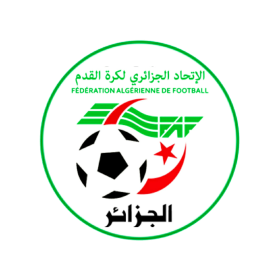 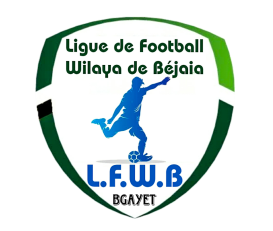 Ligue de Football de la Wilaya de BéjaiaRésultats et Classement Championnat des JeunesGroupe « 01 » - Catégorie U15Résultats et Classement Championnat des JeunesGroupe « 01 » - Catégorie U17Fédération Algérienne de FootballLigue de Football de la Wilaya de BéjaiaRésultats et Classement Championnat des JeunesGroupe « 01 » - Catégorie U19SOUS TOUTES RESERVES.Fédération Algérienne de FootballLigue de Football de la Wilaya de BéjaiaRésultats et Classement Championnat des JeunesGroupe « 02 » - Catégorie U15Résultats et Classement Championnat des JeunesGroupe « 02 » - Catégorie U17Fédération Algérienne de FootballLigue de Football de la Wilaya de BéjaiaRésultats et Classement Championnat des JeunesGroupe « 02 » - Catégorie U19SOUS TOUTES RESERVES.Fédération Algérienne de FootballLigue de Football de la Wilaya de BéjaiaRésultats et Classement Championnat des JeunesGroupe « 03 » - Catégorie U15Résultats et Classement Championnat des JeunesGroupe « 03 » - Catégorie U17Fédération Algérienne de FootballLigue de Football de la Wilaya de BéjaiaRésultats et Classement Championnat des JeunesGroupe « 03 » - Catégorie U19SOUS TOUTES RESERVES.Fédération Algérienne de FootballLigue de Football de la Wilaya de BéjaiaRésultats et Classement Championnat des JeunesGroupe « A » - Catégorie U15Résultats et Classement Championnat des JeunesGroupe « A » - Catégorie U17SOUS TOUTES RESERVES.Fédération Algérienne de FootballLigue de Football de la Wilaya de BéjaiaRésultats et Classement Championnat des JeunesGroupe « B » - Catégorie U15Résultats et Classement Championnat des JeunesGroupe « B » - Catégorie U17SOUS TOUTES RESERVES.Fédération Algérienne de FootballLigue de Football de la Wilaya de BéjaiaRésultats et Classement Championnat des JeunesGroupe « C » - Catégorie U15Résultats et Classement Championnat des JeunesGroupe « C » - Catégorie U17SOUS TOUTES RESERVES.Fédération Algérienne de FootballLigue de Football de la Wilaya de BéjaiaRésultats et Classement Championnat des JeunesGroupe « D » - Catégorie U15Résultats et Classement Championnat des JeunesGroupe « D » - Catégorie U17SOUS TOUTES RESERVES.COMMISSIONS TRAVAUX 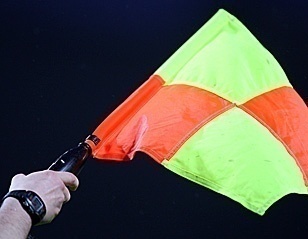 Causerie hebdomadaire.Désignation des arbitres pour les rencontres jeunes du vendredi 18 et samedi 19 Mars 2022.Désignation des arbitres pour les rencontres séniors du vendredi 18 et samedi 19 Mars 2022 (honneur – Pré-Honneur). 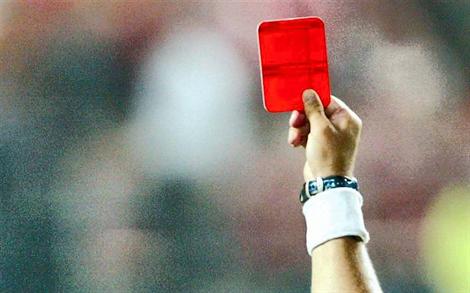 Etude de 23 affaires disciplinaires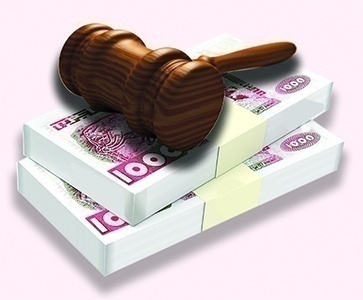 Etat des amendes.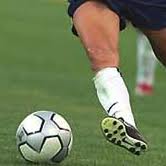 Homologation des résultats de la 14° et 15° journée « Honneur » séniors.Classement « Honneur» séniors.Homologation des résultats de la 10°  journée « Pré-Honneur » séniors.Classement « Pré-Honneur» séniors.Programmation de la 06° journée catégorie jeunes.Groupe 1, 2 et 3 (U15-U17-U19)Groupe A et C et D (U15-U17)7° journée : Groupe B.Classements jeunes.N°CLUBDIVISIONAMENDE CJDAMENDE  DOC1JSB AMIZOURHONNEUR15 000,002CRB AIT R’ZINEHONNEUR1 000,003ES TIZI WERPRE-HONNEUR1 000,004OS TAZMALTPRE-HONNEUR1 000,00N°CLUBDIVISIONAMENDE PVDELAI DE PAYEMENT 1AS TAASSASTHONNEUR1 500,00N° 1008 Mars 20221JS I. OUAZZOUGHONNEUR1 000,0015 Mars 20222CRB S.E.TENINEHONNEUR1 000,00N° 1115 Mars 20223CRB AOKASHONNEUR1 500,0015 Mars 20224CS P. CIVILEHONNEUR2 500,0015 Mars 20221JS I. OUAZZOUGHONNEUR5 500,00N° 1222 Mars 20222US BENI MANSOURPRE-HONNEUR5 000,00N° 1222 Mars 20221AS TAASSASTHONNEUR10 000,00N° 1303 Arvil 20222CRB AIT R’ZINEHONNEUR5 000,00N° 1303 Arvil 20223JS I. OUAZZOUGHONNEUR7 000,00N° 1303 Arvil 20224IRB BOUHAMZAPRE-HONNEUR11 000,00N° 1303 Arvil 20221CRB AIT R’ZINEHONNEUR6 500,00N° 1410 Arvil 20221JSB AMIZOURHONNEUR15 000,00N° 1414 Arvil 20222CRB AIT R’ZINEHONNEUR1 000,00N° 1414 Arvil 20223ES TIZI WERPRE-HONNEUR1 000,00N° 1414 Arvil 20224OS TAZMALTPRE-HONNEUR1 000,00N° 1414 Arvil 2022Désignation des sanctionsSeniorsSeniors JeunesTotalDésignation des sanctionsHon.P-Hon. JeunesTotalNombre d’affaires09050923Avertissements24212368Contestations décisions01010103Expulsions joueurs01-0304Expulsions dirigeants----Conduite incorrect---*StadesRencontresRencontresHorairesAMIZOURJSB AmizourRC Ighil Ali15 H 00BARBACHAARB BarbachaNC Bejaia 14 H 30StadesRencontresRencontresHorairesNACERIAAS TaassastFE Tazmalt13 H 00BENAL. PRINCIPALJS I. OuazzougCRB Aokas14 H 30AIT R’ZINECRB Ait R’ZineJS Melbou 14 H 00S.E.TENINECRB S.E.TenineO M’Cisna14 H 00OUED GHIRAS Oued GhirCS P. Civile 14 H 00StadesRencontresRencontresHorairesS.E.TENINEES Tizi WerJS Chemini15 H 00BOUHAMZAIRB BouhamzaOC Akfadou15 H 00BENI MANSOURUS Beni MansourSRB Tazmalt 15 H 00StadesRencontresRencontresHorairesCHEMINICSA Tizi TifraCR Mellala14 H 00TAZMALTOS TazmaltJS Bejaia15 H 00Stades		Rencontres		RencontresU15U17U19S.E.TENINECRB S.E.TENINECRB Aokas 09 H 3011 H 0013 H 00TASKRIOUTJS Melbou JS Bejaia 10 H 0011 H 3013 H 30BENAL. PRINCIPALJS I. Ouazzoug ES Tizi Wer10 H 0011 H 3013 H 30Stades		Rencontres		RencontresU15U17U19BENAL. ANNEXENC BejaiaCS P. Civile10 H 0011 H 3013 H 30StadesRencontresRencontresU15U17U19OUED GHIR AS Oued GhirO M’Cisna10 H 0011 H 3013 H 30AKFADOUOC Akfadou ARB Barbacha10 H 0011 H 3013 H 30AMIZOURJSB AmizourCR Mellala09 H 3011 H 0013 H 00CHEMINICSA Ttizi Tifra JS CHEMINI 10 H 0011 H 3013 H 30StadesRencontresRencontresU15U17U19BOUHAMZAIRB BOUHAMZAFE TAZMALT09 H 3011 H 0013 H 00BENI MANSOURUS B. MANSOUR CS BOUDJELLIL09 H 3011 H 0013 H 00AIT R’ZINECRB AIT R’ZINESRB TAZMALT10 H 0011 H 3013 H 30StadesRencontresRencontresU15U17U19TAZMALT OS TAZMALTRC IGHIL ALI09 H 3011 H 0013 H 00StadesRencontresRencontresU15U17BENAL. ANNEXEFC BEJAIA AEF SAHEL 13 H 0014 H 30StadesRencontresRencontresU15U17OUED GHIRFCR OUED GHIR BC EL KSEUR 10 H 0011 H 30TAMRIDJETJS TAMRIDJETUST BEJAIA10 H 0012 H 00EXEMPTGC BEJAIAGC BEJAIAGC BEJAIAGC BEJAIAStadesRencontresRencontresU15U17TAMRIDJETUS TAMRIDJETJSC AOKAS10 H 0012 H 30StadesRencontresRencontresU15U17DARGUINAASTI DARGUINA NB TASKRIOUT 10 H 0012 H 00S.E.TENINEAS S.E.TENINE CSA A. AIT SMAIL10 H 0011 H 30TASKRIOUTCSA OULED SAADA OM DARGUINA10 H 3012 H 30StadesRencontresRencontresU15U17BENAL. ANNEXEGOURAYA BEJAIAJSA AMIZOUR09 H 3011 H 00StadesRencontresRencontresU15U17AKFADOUAJST ADEKAR BEJAIA FC09 H 3011 H 00BENAL. PRINCIPALCR BEJAIAAWFS BEJAIA 09 H 0012 H 30EXEMPTNRB SEMAOUN NRB SEMAOUN NRB SEMAOUN NRB SEMAOUN StadesRencontresRencontresU15U17LAAZIBJS ICHELLADHENASEC AWZELLAGUEN 10 H 3012 H 00OUZELLAGUENWRB OUZELLAGUENASS AKBOU 10 H 0012 H 00StadesRencontresRencontresU15U17AKFADOUEL FLAYE ACSES BENI MAOUCHE13 H 0014 H 30RENCONTRES14° JOURNEERESULTATSRENCONTRES15° JOURNEERESULTATSJSBA / FET (00-03) PFET / ASOG03 – 00 CRBAR / CRBSET00 – 05 CRBSET / JSIO03 – 01 JSIO / RCIA01 – 00 RCIA / CRBA02 – 01   ASOG / NCB00 – 01   NCB / AST02 – 01    CRBA  / CSPC04 – 00      CSPC / JSBA00 – 03  AST / JSM00 – 02  JSM / ARBB00 – 00  ARBB / OMC01 – 00  OMC / CRBAR06 – 00  CLAS.CLUBSPTSJGNPBPBCDIF.Obs.01FE TAZMALT41151302004306+3702CRB S. EL TENINE38151202013506+2903JSMELBOU32150905011906+1304AS OUED GHIR30150903032009+1105JSB AMIZOUR26150802052115+0606JS I. OUAZZOUG21150506041414+0007CRB AOKAS18150503071413+01--NC BEJAIA18150600091222-1009RC IGHIL ALI15150403081222-1010ARB BARBACHA14150305070412-0811O M’CISNA13150304081517-0212CRB AIT RZINE11150205080929-2013AS TAASSAST10150204091024-1414CS P.CIVILE04150004110740-33RENCONTRES10° JOURNEERESULTATSCRM / IRBBH04 – 01OCA / USBM 02 – 01  SRBT / ESTW02 – 00JSB / CSATT02 – 03 JSC / OST01 – 01CLAS.CLUBSPTSJGNPBPBCDIF.Obs.01SRB TAZMALT28100901002905+2402CR MELLALA21100603012209+13--US BENI MANSOUR21100603011907+1204CSA TIZI TIFRA18100600041816+0205OS TAZMALT16100501011212+0006OC AKFADOU15100500051518-0307ES TIZI WER10100301060915-0608IRB BOUHAMZA07100201070617-1109JS CHEMINI03100003071019-0910JS BEJAIA01100101080830-22 - 0305ème Journée05ème Journée05ème JournéeAS Taassast  0-3JS MelbouCS P. Civile3-6CRB S.E. TenineJS Béjaia1-1JS I. OuazougES Tizi Wer7-1NC BéjaiaCRB Aokas (Exempt)CRB Aokas (Exempt)CRB Aokas (Exempt)06ème Journée (Next Matchs)06ème Journée (Next Matchs)06ème Journée (Next Matchs)JS Melbou  vsJS BéjaiaJS I. Ouazoug  vsES Tizi WerCRB S.E. Tenine  vsCRB AokasNC Béjaia  vsCS P. CivileAS Taassast (Exempt)AS Taassast (Exempt)AS Taassast (Exempt)Classement Catégorie U15 – GROUPE « 01 »Classement Catégorie U15 – GROUPE « 01 »Classement Catégorie U15 – GROUPE « 01 »Classement Catégorie U15 – GROUPE « 01 »Classement Catégorie U15 – GROUPE « 01 »Classement Catégorie U15 – GROUPE « 01 »Classement Catégorie U15 – GROUPE « 01 »Classement Catégorie U15 – GROUPE « 01 »Classement Catégorie U15 – GROUPE « 01 »Classement Catégorie U15 – GROUPE « 01 »Classement EquipesClassement EquipesPtsVNDBPBCDiffMJ1  CRB S.E.Tenine120400003404+30042CS P. Civile100301011506+09053JS I. Ouazoug100301000701+06044CRB Aokas07020101050500045ES Tizi Wer060200031516-01056AS Taassast060200030611-05057JS Béjaia040101030429-25058JS Melbou030100030405-01049NC Béjaia000000040216-140405ème Journée05ème Journée05ème JournéeAS Taassast  1-1JS MelbouCS P. Civile1-3CRB S.E. TenineJS Béjaia1-3JS I. OuazougES Tizi Wer4-4NC BéjaiaCRB Aokas (Exempt)CRB Aokas (Exempt)CRB Aokas (Exempt)06ème Journée (Next Matchs)06ème Journée (Next Matchs)06ème Journée (Next Matchs)JS Melbou  vsJS BéjaiaJS I. Ouazoug  vsES Tizi WerCRB S.E. Tenine  vsCRB AokasNC Béjaia  vsCS P. CivileAS Taassast (Exempt)AS Taassast (Exempt)AS Taassast (Exempt)Classement Catégorie U17 – GROUPE « 01 »Classement Catégorie U17 – GROUPE « 01 »Classement Catégorie U17 – GROUPE « 01 »Classement Catégorie U17 – GROUPE « 01 »Classement Catégorie U17 – GROUPE « 01 »Classement Catégorie U17 – GROUPE « 01 »Classement Catégorie U17 – GROUPE « 01 »Classement Catégorie U17 – GROUPE « 01 »Classement Catégorie U17 – GROUPE « 01 »Classement Catégorie U17 – GROUPE « 01 »Classement EquipesClassement EquipesPtsVNDBPBCDiffMJ1AS Taassast110302000702+05052CRB Aokas100301002005+15043JS Melbou080202001305+08044ES Tizi Wer080202011206+06055  CRB S.E.Tenine070201011109+02046JS Béjaia040101020911-02047NC Béjaia030003021016-06058JS I. Ouazoug030100030614-08049CS P. Civile000000050323-200505ème Journée05ème Journée05ème JournéeAS Taassast  0-3JS MelbouCS P. Civile1-6CRB S.E. TenineJS Béjaia1-1JS I. OuazougES Tizi Wer0-4NC BéjaiaCRB Aokas (Exempt)CRB Aokas (Exempt)CRB Aokas (Exempt)06ème Journée (Next Matchs)06ème Journée (Next Matchs)06ème Journée (Next Matchs)JS Melbou  vsJS BéjaiaJS I. Ouazoug  vsES Tizi WerCRB S.E. Tenine  vsCRB AokasNC Béjaia  vsCS P. CivileAS Taassast (Exempt)AS Taassast (Exempt)AS Taassast (Exempt)Classement Catégorie U19– GROUPE « 01 »Classement Catégorie U19– GROUPE « 01 »Classement Catégorie U19– GROUPE « 01 »Classement Catégorie U19– GROUPE « 01 »Classement Catégorie U19– GROUPE « 01 »Classement Catégorie U19– GROUPE « 01 »Classement Catégorie U19– GROUPE « 01 »Classement Catégorie U19– GROUPE « 01 »Classement Catégorie U19– GROUPE « 01 »Classement Catégorie U19– GROUPE « 01 »Classement EquipesClassement EquipesPtsVNDBPBCDiffMJ1JS Melbou100301000601+05042  CRB S.E.Tenine090300011604+12043NC Béjaia090300011203+09044ES Tizi Wer090300021311+02055AS Taassast070201021406+08056CRB Aokas070201011103+08047JS Béjaia040101030718-11058JS I. Ouazoug020002020304-01049CS P. Civile000000050737-300505ème Journée05ème Journée05ème JournéeO M’Cisna  1-1OC AkfadouCSA Tizi Tifra0-9AS Oued GhirCR Mellala1-5JS CheminiARB Barbacha1-2JSB Amizour06ème Journée (Next Matchs)06ème Journée (Next Matchs)06ème Journée (Next Matchs)OC Akfadou  vsARB BarbachaJSB Amizour  vsCR MellalaCSA Tizi Tifra  vsJS CheminiAS Oued Ghir  vsO M’CisnaClassement Catégorie U15 – GROUPE « 02 »Classement Catégorie U15 – GROUPE « 02 »Classement Catégorie U15 – GROUPE « 02 »Classement Catégorie U15 – GROUPE « 02 »Classement Catégorie U15 – GROUPE « 02 »Classement Catégorie U15 – GROUPE « 02 »Classement Catégorie U15 – GROUPE « 02 »Classement Catégorie U15 – GROUPE « 02 »Classement Catégorie U15 – GROUPE « 02 »Classement Catégorie U15 – GROUPE « 02 »Classement EquipesClassement EquipesPtsVNDBPBCDiffMJ1OC Akfadou130401002103+18052AS Oued Ghir100301011707+10053JS Chemini080202011610+06054CR Mellala070201021209+03055ARB Barbacha070201021209+03056JSB Amizour060200030815-07057O M’Cisna050102020611-05058CSA Tizi Tifra000000050432-280505ème Journée05ème Journée05ème JournéeO M’Cisna  0-6OC AkfadouCSA Tizi Tifra0-0AS Oued GhirCR Mellala0-1JS CheminiARB Barbacha0-5JSB Amizour06ème Journée (Next Matchs)06ème Journée (Next Matchs)06ème Journée (Next Matchs)OC Akfadou  vsARB BarbachaJSB Amizour  vsCR MellalaCSA Tizi Tifra  vsJS CheminiAS Oued Ghir  vsO M’CisnaClassement Catégorie U17 – GROUPE « 02 »Classement Catégorie U17 – GROUPE « 02 »Classement Catégorie U17 – GROUPE « 02 »Classement Catégorie U17 – GROUPE « 02 »Classement Catégorie U17 – GROUPE « 02 »Classement Catégorie U17 – GROUPE « 02 »Classement Catégorie U17 – GROUPE « 02 »Classement Catégorie U17 – GROUPE « 02 »Classement Catégorie U17 – GROUPE « 02 »Classement Catégorie U17 – GROUPE « 02 »Classement EquipesClassement EquipesPtsVNDBPBCDiffMJ1JSB Amizour130401003004+26052OC Akfadou090203001205+07053O M’Cisna090300021216-04054CR Mellala050102020204-02055CSA Tizi Tifra050102020912-03056JS Chemini050102020710-03057ARB Barbacha040101030720-13058AS Oued Ghir030003020109-080505ème Journée05ème Journée05ème JournéeO M’Cisna  1-4OC AkfadouCSA Tizi Tifra2-0AS Oued GhirCR Mellala0-0JS CheminiARB Barbacha1-4JSB Amizour06ème Journée (Next Matchs)06ème Journée (Next Matchs)06ème Journée (Next Matchs)OC Akfadou  vsARB BarbachaJSB Amizour  vsCR MellalaCSA Tizi Tifra  vsJS CheminiAS Oued Ghir  vsO M’CisnaClassement Catégorie U19 – GROUPE « 02 »Classement Catégorie U19 – GROUPE « 02 »Classement Catégorie U19 – GROUPE « 02 »Classement Catégorie U19 – GROUPE « 02 »Classement Catégorie U19 – GROUPE « 02 »Classement Catégorie U19 – GROUPE « 02 »Classement Catégorie U19 – GROUPE « 02 »Classement Catégorie U19 – GROUPE « 02 »Classement Catégorie U19 – GROUPE « 02 »Classement Catégorie U19 – GROUPE « 02 »Classement EquipesClassement EquipesPtsVNDBPBCDiffMJ1JSB Amizour130401002103+18052CR Mellala130401002002+18053JS Chemini110302001701+16054OC Akfadou110302001304+09055CSA Tizi Tifra06020003101000056O M’Cisna010001040515-10057ARB Barbacha010001040235-33058AS Oued Ghir000000050020-200505ème Journée05ème Journée05ème JournéeRC Ighil Ali  0-2US Beni MansourIRB Bouhamza1-0OS TazmaltSRB Tazmalt0-4FE TazmaltCS Boudjellil0-2CRB Ait R’Zine06ème Journée (Next Matchs)06ème Journée (Next Matchs)06ème Journée (Next Matchs)USBeni Mansour  vsCS BoudjellilCRB Ait R’Zine  vsSRB TazmaltIRB Bouhamza  vsFE TazmaltOS Tazmalt  vsRC Ighil AliClassement Catégorie U15 – GROUPE « 03 »Classement Catégorie U15 – GROUPE « 03 »Classement Catégorie U15 – GROUPE « 03 »Classement Catégorie U15 – GROUPE « 03 »Classement Catégorie U15 – GROUPE « 03 »Classement Catégorie U15 – GROUPE « 03 »Classement Catégorie U15 – GROUPE « 03 »Classement Catégorie U15 – GROUPE « 03 »Classement Catégorie U15 – GROUPE « 03 »Classement Catégorie U15 – GROUPE « 03 »Classement EquipesClassement EquipesPtsVNDBPBCDiffMJ1FE Tazmalt120400011502+13052SRB Tazmalt090300021406+08053OS Tazmalt090300021005+05054IRB Bouhamza090300020905+04055US Beni Mansour090300020708-01056RC Ighil Ali060200031006+04057CRB Ait R’Zine060200030415-11058CS Boudjellil000000050022-220505ème Journée05ème Journée05ème JournéeRC Ighil Ali  0-1US Beni MansourIRB Bouhamza0-0OS TazmaltSRB Tazmalt3-0FE TazmaltCS Boudjellil0-1CRB Ait R’Zine06ème Journée (Next Matchs)06ème Journée (Next Matchs)06ème Journée (Next Matchs)USBeni Mansour  vsCS BoudjellilCRB Ait R’Zine  vsSRB TazmaltIRB Bouhamza  vsFE TazmaltOS Tazmalt  vsRC Ighil AliClassement Catégorie U17 – GROUPE « 03 »Classement Catégorie U17 – GROUPE « 03 »Classement Catégorie U17 – GROUPE « 03 »Classement Catégorie U17 – GROUPE « 03 »Classement Catégorie U17 – GROUPE « 03 »Classement Catégorie U17 – GROUPE « 03 »Classement Catégorie U17 – GROUPE « 03 »Classement Catégorie U17 – GROUPE « 03 »Classement Catégorie U17 – GROUPE « 03 »Classement Catégorie U17 – GROUPE « 03 »Classement EquipesClassement EquipesPtsVNDBPBCDiffMJ1SRB Tazmalt150500001900+19052US Beni Mansour110302000602+04053RC Ighil Ali070201020504+01054IRB Bouhamza07020102060600055CRB Ait R’Zine050102020204-02056FE Tazmalt050102020407-03057OS Tazmalt050102020105-04058CS Boudjellil000000050015-150505ème Journée05ème Journée05ème JournéeRC Ighil Ali  3-0US Beni MansourIRB Bouhamza1-2OS TazmaltSRB Tazmalt0-2FE TazmaltCS Boudjellil0-2CRB Ait R’Zine06ème Journée (Next Matchs)06ème Journée (Next Matchs)06ème Journée (Next Matchs)USBeni Mansour  vsCS BoudjellilCRB Ait R’Zine  vsSRB TazmaltIRB Bouhamza  vsFE TazmaltOS Tazmalt  vsRC Ighil AliClassement Catégorie U19 – GROUPE « 03 »Classement Catégorie U19 – GROUPE « 03 »Classement Catégorie U19 – GROUPE « 03 »Classement Catégorie U19 – GROUPE « 03 »Classement Catégorie U19 – GROUPE « 03 »Classement Catégorie U19 – GROUPE « 03 »Classement Catégorie U19 – GROUPE « 03 »Classement Catégorie U19 – GROUPE « 03 »Classement Catégorie U19 – GROUPE « 03 »Classement Catégorie U19 – GROUPE « 03 »Classement EquipesClassement EquipesPtsVNDBPBCDiffMJ1FE Tazmalt150500001204+08052CRB Ait R’Zine120400010803+05053IRB Bouhamza090300021608+08054OS Tazmalt090300021107+04055RC Ighil Ali080202010805+03056SRB Tazmalt040101030710-03057US Beni Mansour030100040212-10058CS Boudjellil000000050317-150505ème Journée05ème Journée05ème JournéeUST Béjaia3-0FC BéjaiaFCR. Oued Ghir8-0JS TamridjetAEF Sahel3-0GC BéjaiaBC El Kseur (Exempt)BC El Kseur (Exempt)BC El Kseur (Exempt)06ème Journée (Next Matchs)06ème Journée (Next Matchs)06ème Journée (Next Matchs)FC BéjaiavsAEF SahelFC R. Oued GhirvsBC El  KseurJS TamridjetvsUST BéjaiaGC Béjaia (Exempt)GC Béjaia (Exempt)GC Béjaia (Exempt)Classement Catégorie U15 – GROUPE « A »Classement Catégorie U15 – GROUPE « A »Classement Catégorie U15 – GROUPE « A »Classement Catégorie U15 – GROUPE « A »Classement Catégorie U15 – GROUPE « A »Classement Catégorie U15 – GROUPE « A »Classement Catégorie U15 – GROUPE « A »Classement Catégorie U15 – GROUPE « A »Classement Catégorie U15 – GROUPE « A »Classement Catégorie U15 – GROUPE « A »Classement EquipesClassement EquipesPtsVNDBPBCDiffMJ1BC El Kseur120400002103+18042FC Réunion Oued Ghir090300012505+20043FC Béjaia090300021814+04054UST Béjaia070201011008+02045AEF Sahel040101020507-02046JS Tamridjet010001030419-15047GC Béjaia010001040431-270505ème Journée05ème Journée05ème JournéeUST Béjaia    3-0FC BéjaiaFCR. Oued Ghir  4-0JS TamridjetAEF Sahel10-0GC BéjaiaBC El Kseur (Exempt)BC El Kseur (Exempt)BC El Kseur (Exempt)06ème Journée (Next Matchs)06ème Journée (Next Matchs)06ème Journée (Next Matchs)FC BéjaiavsAEF SahelFC R. Oued GhirvsBC El  KseurJS TamridjetvsUST BéjaiaGC Béjaia (Exempt)GC Béjaia (Exempt)GC Béjaia (Exempt)Classement Catégorie U17 – GROUPE « A »Classement Catégorie U17 – GROUPE « A »Classement Catégorie U17 – GROUPE « A »Classement Catégorie U17 – GROUPE « A »Classement Catégorie U17 – GROUPE « A »Classement Catégorie U17 – GROUPE « A »Classement Catégorie U17 – GROUPE « A »Classement Catégorie U17 – GROUPE « A »Classement Catégorie U17 – GROUPE « A »Classement Catégorie U17 – GROUPE « A »Classement EquipesClassement EquipesPtsVNDBPBCDiffMJ1FC Réunion Oued Ghir120400001702+15042UST Béjaia090300012005+15043BC El Kseur090300011406+08044AEF Sahel060200021707+10045FC Béjaia060200030710-03056JS Tamridjet030100030514-09047GC Béjaia000000050137-360506ème Journée06ème Journée06ème JournéeCSA A. Ait Smail 5-1US TamridjetOM Derguina 1-1AS S.E. TenineNB Taskriout 1-3CSA Ouled SaadaJSC Aokas 8-1ASTI Derguina07ème Journée (Next Matchs)07ème Journée (Next Matchs)07ème Journée (Next Matchs)ASTI DerguinavsNB TaskrioutAS S.E.TeninevsCSA A. Ait SmailUS TamridjetvsJSC AokasCSA Ouled SaadavsOM DerguinaClassement Catégorie U15 – GROUPE « B »Classement Catégorie U15 – GROUPE « B »Classement Catégorie U15 – GROUPE « B »Classement Catégorie U15 – GROUPE « B »Classement Catégorie U15 – GROUPE « B »Classement Catégorie U15 – GROUPE « B »Classement Catégorie U15 – GROUPE « B »Classement Catégorie U15 – GROUPE « B »Classement Catégorie U15 – GROUPE « B »Classement Catégorie U15 – GROUPE « B »Classement EquipesClassement EquipesPtsVNDBPBCDiffMJ1 AS S.E. Tenine160501002705+22062 JSC Aokas150500012112+09063 CSA  Assirem Ait Smail120400022010+10064 US Timridjet120400022012+08065 CSA Ouled Saada060200040912-03066 OM Derguina040101040911-02067 NB Taskriout030100050919-10068 ASTI Derguina000000060438-340606ème Journée06ème Journée06ème JournéeCSA A. Ait Smail 2-1US TamridjetOM Derguina 1-6AS S.E. TenineNB Taskriout 1-0CSA Ouled SaadaJSC Aokas 9-0ASTI Derguina07ème Journée (Next Matchs)07ème Journée (Next Matchs)07ème Journée (Next Matchs)ASTI DerguinavsNB TaskrioutAS S.E.TeninevsCSA A. Ait SmailUS TamridjetvsJSC AokasCSA Ouled SaadavsOM DerguinaClassement Catégorie U17 – GROUPE « B »Classement Catégorie U17 – GROUPE « B »Classement Catégorie U17 – GROUPE « B »Classement Catégorie U17 – GROUPE « B »Classement Catégorie U17 – GROUPE « B »Classement Catégorie U17 – GROUPE « B »Classement Catégorie U17 – GROUPE « B »Classement Catégorie U17 – GROUPE « B »Classement Catégorie U17 – GROUPE « B »Classement Catégorie U17 – GROUPE « B »Classement EquipesClassement EquipesPtsVNDBPBCDiffMJ1 JSC Aokas130401012405+19062 AS S.E. Tenine130401011609+07063 NB Taskriout120303001205+07064 CSA Assirem Ait Smail100301021810+08065 CSA Ouled Saada090300021412+02056 US Timridjet040101041112-01067 OM Derguina040101040724-17068 ASTI Derguina000000050124-230505ème Journée05ème Journée05ème JournéeCR Béjaia 5-3Gouraya BéjaiaBéjaia FCRep.AWFS BéjaiaNRB Semaoun 2-2AJST AdekarJSA Amizour (Exempt)JSA Amizour (Exempt)JSA Amizour (Exempt)06ème Journée (Next Matchs)06ème Journée (Next Matchs)06ème Journée (Next Matchs)AJST AdekarvsBéjaia FCCR BéjaiavsAWFS BéjaiaGouraya BéjaiavsJSA AmizourNRBSamaoun (Exempt)NRBSamaoun (Exempt)NRBSamaoun (Exempt)Classement Catégorie U15 – GROUPE « C »Classement Catégorie U15 – GROUPE « C »Classement Catégorie U15 – GROUPE « C »Classement Catégorie U15 – GROUPE « C »Classement Catégorie U15 – GROUPE « C »Classement Catégorie U15 – GROUPE « C »Classement Catégorie U15 – GROUPE « C »Classement Catégorie U15 – GROUPE « C »Classement Catégorie U15 – GROUPE « C »Classement Catégorie U15 – GROUPE « C »Classement EquipesClassement EquipesPtsVNDBPBCDiffMJ1Béjaia FC120400001902+17042CR Béjaia09030001090900043JSA Amizour060200010302+01034AWFS Béjaia040101010503+02035Gouraya Béjaia040101020710-03046AJST Adekar010000040207-05047NRB Samaoun010000040315-120405ème Journée05ème Journée05ème JournéeCR Béjaia 0-0Gouraya BéjaiaBéjaia FCRep.AWFS BéjaiaNRB Semaoun 2-2AJST AdekarJSA Amizour (Exempt)JSA Amizour (Exempt)JSA Amizour (Exempt)06ème Journée (Next Matchs)06ème Journée (Next Matchs)06ème Journée (Next Matchs)AJST AdekarvsBéjaia FCCR BéjaiavsAWFS BéjaiaGouraya BéjaiavsJSA AmizourNRBSamaoun (Exempt)NRBSamaoun (Exempt)NRBSamaoun (Exempt)Classement Catégorie U17 – GROUPE « C »Classement Catégorie U17 – GROUPE « C »Classement Catégorie U17 – GROUPE « C »Classement Catégorie U17 – GROUPE « C »Classement Catégorie U17 – GROUPE « C »Classement Catégorie U17 – GROUPE « C »Classement Catégorie U17 – GROUPE « C »Classement Catégorie U17 – GROUPE « C »Classement Catégorie U17 – GROUPE « C »Classement Catégorie U17 – GROUPE « C »Classement EquipesClassement EquipesPtsVNDBPBCDiffMJ1Béjaia FC100301001001+09042CR Béjaia070201010702+05043JSA Amizour070201000604+02034AWFS Béjaia060200010502+03035AJST Adekar040101020807+01046Gouraya Béjaia010001030110-09047NRB Samaoun010001030314-110405ème Journée05ème Journée05ème JournéeWRB Ouzelaguen 1-2El Felaye ACSJS Ichelladhen 0-1ES Beni MaoucheASS Akbou (Exempt)ASS Akbou (Exempt)ASS Akbou (Exempt)ASEC Awezelaguen (Exempt)ASEC Awezelaguen (Exempt)ASEC Awezelaguen (Exempt)07ème Journée (Next Matchs)07ème Journée (Next Matchs)07ème Journée (Next Matchs)ASS Akbou  vsJS IchelladhenES Beni Maouche  vsWRBOuzemaguenClassement Catégorie U15 – GROUPE « D »Classement Catégorie U15 – GROUPE « D »Classement Catégorie U15 – GROUPE « D »Classement Catégorie U15 – GROUPE « D »Classement Catégorie U15 – GROUPE « D »Classement Catégorie U15 – GROUPE « D »Classement Catégorie U15 – GROUPE « D »Classement Catégorie U15 – GROUPE « D »Classement Catégorie U15 – GROUPE « D »Classement Catégorie U15 – GROUPE « D »Classement EquipesClassement EquipesPtsVNDBPBCDiffMJ1   ES Beni Maouche090300001200+12032     ASS Akbou060200010408-04033  El Felaye ACS040101020610-04044   ASEC Awzelaguen040101020712-05045   WRB Ouzellaguen030100020605+01036  JS Ichelladhen030100020606000307ème Journée (Next Matchs)07ème Journée (Next Matchs)07ème Journée (Next Matchs)ASS Akbou  vsJS IchelladhenES Beni Maouche  vsWRBOuzemaguenEl Felaye ACS (Exempt)El Felaye ACS (Exempt)El Felaye ACS (Exempt)05ème Journée05ème Journée05ème JournéeWRB Ouzelaguen 3-1El Felaye ACSJS Ichelladhen 0-7ES Beni MaoucheASS Akbou (Exempt)ASS Akbou (Exempt)ASS Akbou (Exempt)ASEC Awezelaguen (Exempt)ASEC Awezelaguen (Exempt)ASEC Awezelaguen (Exempt)Classement Catégorie U17 – GROUPE « D »Classement Catégorie U17 – GROUPE « D »Classement Catégorie U17 – GROUPE « D »Classement Catégorie U17 – GROUPE « D »Classement Catégorie U17 – GROUPE « D »Classement Catégorie U17 – GROUPE « D »Classement Catégorie U17 – GROUPE « D »Classement Catégorie U17 – GROUPE « D »Classement Catégorie U17 – GROUPE « D »Classement Catégorie U17 – GROUPE « D »Classement EquipesClassement EquipesPtsVNDBPBCDiffMJ1   ES Beni Maouche090300001802+16032   WRB Ouzellaguen090300001404+10033  El Felaye ACS060200020807+01044   ASEC Awzelaguen060200020815-07045     ASS Akbou000000030210-08026  JS Ichelladhen000000030315-1203